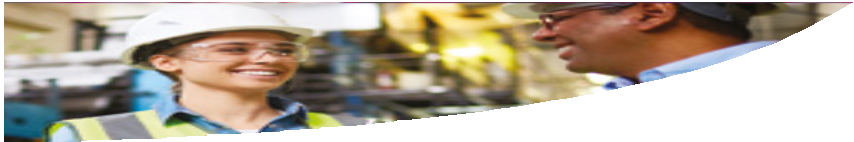 Questionnaire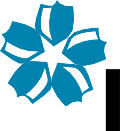 For a formal written quotation of audit fees, please complete in detail and forward to our office.Standard(s) applicable (please indicate as appropriate)ISO 9001	ISO 14001	OHSAS 18001	ISO 45001	ISO 27001	ISO 22301OtherSection 1 – Business ActivitiesWhat is the proposed scope of certification?Description of the products and services you offer to your customers.What are the main processes carried out to deliver the products and services you offer?What are the main actions or steps taken in order to produce the above products and services?Does providing these products or services involve working at customer sites?If yes, please tell us what you do on site (e.g. installation, maintenance, construction, security, cleaning etc.)Section 2 –Environmental and OH&S Management Systems(ISO 14001 / OHSAS 18001 / ISO 45001 applicants only)What are the risks associated with your processes?The main sources with a potential to cause injury and ill health.What are your significant environmental aspects?Elements of your activities, products or services that interact with, and can have a significant impact on, the environment.Please identify any hazardous materials used in your processes?Any item or agent which has the potential to cause harm.Please identify any specific legal obligations relevant to OH&S and/or Environmental legislation?Any obligations requiring you to perform a specific duty.Section 3 – Personnel and Locations8 What is your total number of employees?Effective personnelPlease indicate personnel numbers per activity / role in the organisation.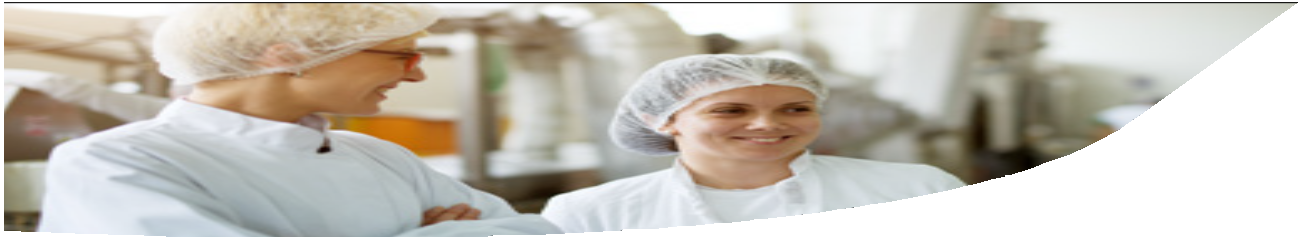 Do you utilise any subcontractors to deliver the services you provide?If YES, please give details as to what extent you use them (e.g. manufacture, installation, design, transport, waste) and approximately how many are used at any one time.Yes	No11	Do you operate a shift system?Yes	NoDo you have any other branches or satellite offices?If you do, please tell us where they are and approximate numbers employed at each branch.T:  0161 865 3699F:  0161 865 3685Alcumus ISOQAR LtdCobra Court 1   Blackmore  RoadStretford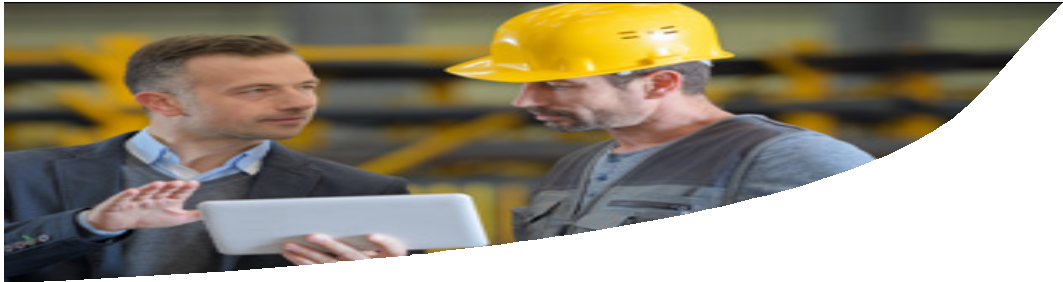 Section 4 – Management System ImplementationHave you produced a relevant management system?Yes	NoHave you integrated your management system covering two or more standards?If yes, please confirm the elements that have been integratedYes	NoDoes your organisation currently have any registrations granted by ISOQAR or other certification bodies?Yes	No(For transfers, copies of certificates and last audit reports will be requested)If a consultant was used to develop your management system, please give their name and company.T:  0161 865 3699F:  0161 865 3685Alcumus ISOQAR LtdCobra Court 1   Blackmore  RoadStretford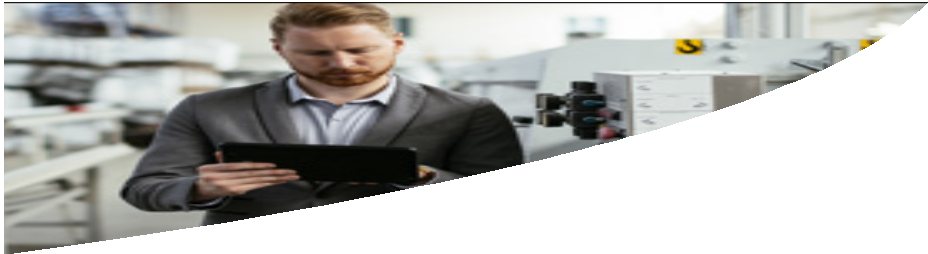 Section 5 – Additional Information Requested for ISO 27001 QuotationsPlease tick the box that most closely describes the scope of the Information Security Management Systems for which you are applying.T:  0161 865 3699F:  0161 865 3685Alcumus ISOQAR LtdCobra Court 1   Blackmore  RoadStretford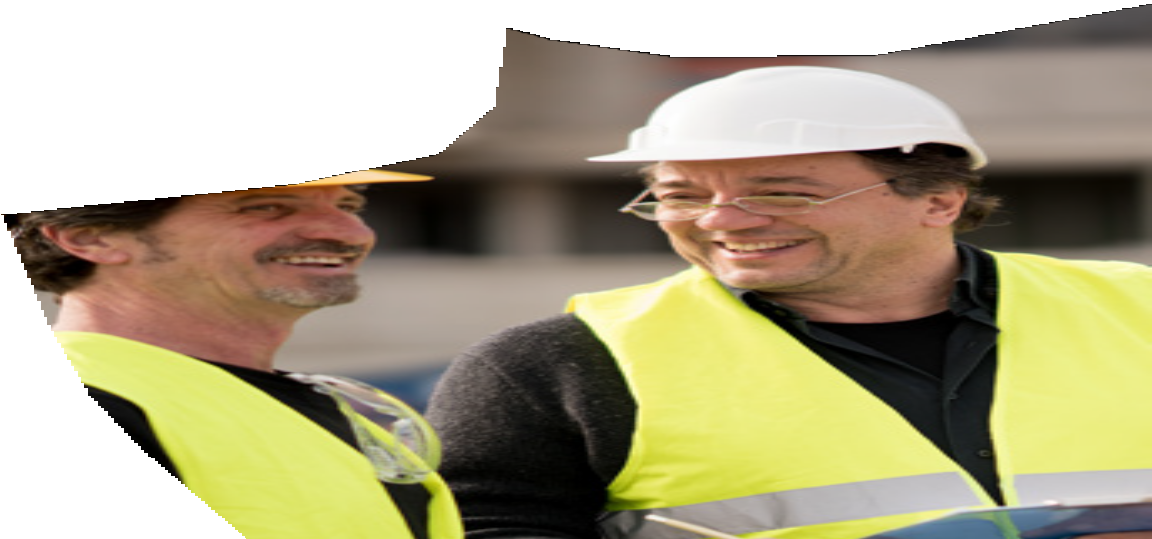 Section 6 – Additional InformationList any legislation and / or regulation that applies to the scoped area.Please add any other information you feel will help us provide a quotation in the box below:If you are a new customer,how did you hear about ISOQAR?Is there any additional information you feel may help us prepare your quotation?The above details help us provide an accurate quotation. All information is treated with strict confidentiality.Thank you for taking the time to provide this information.If you would prefer not to receive occasional marketing emails from us, please tick this box:(we will not pass your details on to any other parties and you can opt out at any time in the future)Please mail completed form to yv@isoqar.co.za / roelofm@isoqar.co.zaTelephone 011 394 8117Alcumus ISOQAR LtdCobra Court1 Blackmore Road Stretford ManchesterM32 0QYT:  0161 865 3699F:  0161 865 3685W: alcumusgroup.com/isoqarFT 147 V:12	Owner: J WilliamsNew registrationTransfer of registration from another certification bodyExtend the scope / locations of your current registrationAdd a new standard to your registrationTransfer a registration from another certification bodySouth African National Accreditation System (SANAS)              Yes           NoUnited Kingdom Accreditation Service (UKAS)	                            		Supplier Category (please indicate as appropriate)South African National Accreditation System (SANAS)              Yes           NoUnited Kingdom Accreditation Service (UKAS)	                            		Supplier Category (please indicate as appropriate)South African National Accreditation System (SANAS)              Yes           NoUnited Kingdom Accreditation Service (UKAS)	                            		Supplier Category (please indicate as appropriate)South African National Accreditation System (SANAS)              Yes           NoUnited Kingdom Accreditation Service (UKAS)	                            		Supplier Category (please indicate as appropriate)South African National Accreditation System (SANAS)              Yes           NoUnited Kingdom Accreditation Service (UKAS)	                            		Supplier Category (please indicate as appropriate)South African National Accreditation System (SANAS)              Yes           NoUnited Kingdom Accreditation Service (UKAS)	                            		Supplier Category (please indicate as appropriate)Construction ContractorPrincipal DesignerDesignerGroupNon-ConstructionName of Company or OrganisationName of Company or OrganisationName of Company or OrganisationAddress:Postcode:Address:Postcode:Address:Postcode:Address:Postcode:Address:Postcode:Address:Postcode:Companies House No.Companies House No.Telephone No.Fax No.EmailWebsiteContactPositionActivity / RoleFull TimePart TimePart TimeActivity / RoleFull TimeNumbersAvg. Hours p/weekManagementSalesFinanceSupport (e.g. HR, admin etc.)Product DevelopmentSupervisorsOperations (Please define additional activities/roles below and provide personnel numbers for each e.g. cleaners, security, transport, call centre, electricians, etc.)Operations (Please define additional activities/roles below and provide personnel numbers for each e.g. cleaners, security, transport, call centre, electricians, etc.)Operations (Please define additional activities/roles below and provide personnel numbers for each e.g. cleaners, security, transport, call centre, electricians, etc.)Operations (Please define additional activities/roles below and provide personnel numbers for each e.g. cleaners, security, transport, call centre, electricians, etc.)Subcontractor Activity / RoleNumbers utilised at any one time (on average)Avg. Hours p/weekIf YES how many employees work outside of normal office hours?Please specify type activities conducted out of office hoursPlease specify type activities conducted out of office hoursAddressActivities (e.g. accounts, admin, manufacture)Operational Differences (e.g. differences in technology, equipment, premises etc.)Operational Differences (e.g. differences in technology, equipment, premises etc.)No. of EmployeesTotal number of Branches – Continue on a separate sheet if requiredTotal number of Branches – Continue on a separate sheet if requiredTotal number of Branches – Continue on a separate sheet if requiredManagement System DocumentationYesNoInternal AuditsYesNoManagement ReviewYesNoPolicy and ObjectivesYesNoImprovement MechanismsYesNoManagement Support and ResponsibilitiesYesNoLowLowLowMediumMediumMediumHighHighHighAmounts of confidential or sensitive information dealt with in thescoped areaOnly little sensitive or confidential information (staff records and some business information)Only little sensitive or confidential information (staff records and some business information)Only little sensitive or confidential information (staff records and some business information)Some sensitive / confidential information or (small amounts of customer or third-party information  –  names and  addresses  for mailing purposes etc.)Some sensitive / confidential information or (small amounts of customer or third-party information  –  names and  addresses  for mailing purposes etc.)Some sensitive / confidential information or (small amounts of customer or third-party information  –  names and  addresses  for mailing purposes etc.)Higher amount of sensitive or confidential information (e.g. health, personally identifiable information, insurance, banking)Higher amount of sensitive or confidential information (e.g. health, personally identifiable information, insurance, banking)Higher amount of sensitive or confidential information (e.g. health, personally identifiable information, insurance, banking)Amounts of confidential or sensitive information dealt with in thescoped areaNumber of processes covered in the scoped areaOnly one key business process with few interfaces and few business units involvedOnly one key business process with few interfaces and few business units involvedOnly one key business process with few interfaces and few business units involved2–3 simple business processes with few interfaces and few business units involved2–3 simple business processes with few interfaces and few business units involved2–3 simple business processes with few interfaces and few business units involvedMore than 2 complex processes with many interfaces and business units involvedMore than 2 complex processes with many interfaces and business units involvedMore than 2 complex processes with many interfaces and business units involvedNumber of processes covered in the scoped areaNumber of “assets” within the scoped areaFew critical assets (fewer than 10 servers or networks)Few critical assets (fewer than 10 servers or networks)Few critical assets (fewer than 10 servers or networks)Some critical assets (over 10 but fewer than 50 servers or networks)Some critical assets (over 10 but fewer than 50 servers or networks)Some critical assets (over 10 but fewer than 50 servers or networks)Many critical assets (over 50 servers or networks over multiple locations)Many critical assets (over 50 servers or networks over multiple locations)Many critical assets (over 50 servers or networks over multiple locations)Number of “assets” within the scoped areaLevel of outsourcing (including work done by other departments within the organisation but not in scope)No outsourcing or outsourcer has a certified ISMSNo outsourcing or outsourcer has a certified ISMSNo outsourcing or outsourcer has a certified ISMSSome functions such as facilities, payrollor developmentSome functions such as facilities, payrollor developmentSome functions such as facilities, payrollor developmentMajor use of cloud or other systems such as outsourced ITMajor use of cloud or other systems such as outsourced ITMajor use of cloud or other systems such as outsourced ITLevel of outsourcing (including work done by other departments within the organisation but not in scope)Level of development of computer systems (coding etc.)No in-house developmentNo in-house developmentNo in-house developmentOccasionalOccasionalOccasionalFrequentlyFrequentlyFrequentlyLevel of development of computer systems (coding etc.)Disaster recovery sitesNo need, office hours only or VPNNo need, office hours only or VPNNo need, office hours only or VPNSingle siteSingle siteSingle siteMultiple sitesMultiple sitesMultiple sitesDisaster recovery sitesSignedDate